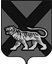 ТЕРРИТОРИАЛЬНАЯ ИЗБИРАТЕЛЬНАЯ КОМИССИЯ МИХАЙЛОВСКОГО РАЙОНАРЕШЕНИЕс. МихайловкаО выплате средств на питание членам территориальной  избирательной комиссии Михайловского района с правом решающего голоса В соответствии с частью 2 статьи 68  Избирательного кодекса Приморского края, пунктом 3 Порядка  выплаты компенсации и дополнительной оплаты труда  (вознаграждения) членам избирательных комиссий с правом решающего голоса, работникам аппаратов избирательных комиссий, а также выплат гражданам, привлекаемым к работе в комиссиях, утвержденного  решениями территориальной  избирательной комиссии Михайловского района  от --------2017 года № 48/319, № 48/320 территориальная  избирательная комиссия  Михайловского района РЕШИЛА:Выплатить средства на питание членам территориальной избирательной комиссии Михайловского района  с правом решающего голоса из расчета 200 (двести) рублей на человека за счет средств, выделенных комиссии на подготовку и дополнительных выборов депутатов Думы Михайловского муниципального района пятого созыва по одномандатным избирательным округам № 8, № 10, проведение досрочных выборов главы Сунятсенского сельского поселения.  Председатель комиссии                                                                            Н.С. ГорбачеваСекретарь комиссии                                                                                  В.В. Лукашенкос. Михайловка2017                                              341